Estacion 1: Festival de Loja de Artes Vivas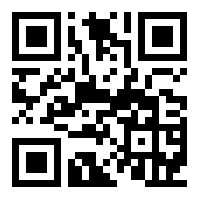 Estacion 2: Feria de Arte de Lima 2018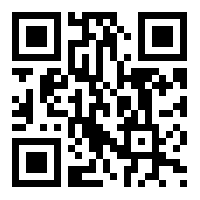 Estacion 3: MUV! Circuito Música Urbana Valencia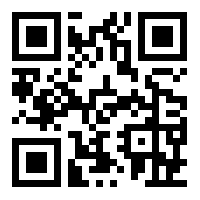 